ZAMAWIAJĄCY:Zakład Gospodarki Komunalnej sp. z o.o. z siedzibą w Świętej Katarzynie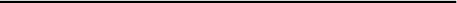 SPECYFIKACJA WARUNKÓW ZAMÓWIENIARemont przepompowni ścieków na terenie gminy SiechniceZATWIERDZIŁ: Piotr BrzuzekŚwięta Katarzyna, 15.07.2021 r.I. Nazwa oraz adres Zamawiającego Zakład Gospodarki Komunalnej sp. z o.o. z siedzibą w Świętej Katarzynie, Adres: ul. Żernicka 17, 55-010 Święta Katarzyna NIP: 912-13-91-033, REGON: 932127360), zarejestrowana w Sądzie Rejonowym dla Wrocławia-Fabrycznej we Wrocławiu, IX Wydział Gospodarczy KRS pod nr. 0000133275 (wysokość kapitału zakładowego: 16.587.000,00 zł)Adres strony internetowej: www.zgksiechnice.pl, https://bip.zgksiechnice.pl e-mail: zamowienia@zgksiechnice.plII. Adres strony internetowej, na której udostępniane Bedą zmiany i wyjaśnienia treści SWZ oraz inne dokumenty zamówienia bezpośrednio związane z postepowaniem o udzielenie zamówienia Zmiany i wyjaśnienia treści SWZ oraz inne dokumenty zamówienia bezpośrednio związane z postepowaniem o udzielenie zamówienia Bedą udostępniane na stronie internetowej: www.zgksiechnice.pl i bip.zgksiechnice.pl III. Tryb udzielenia zamówienia Niniejsze postępowanie jest prowadzone w trybie podstawowym (przetarg nieograniczony bez negocjacji) na podstawie Regulaminu udzielania zamówień publicznych w Zakładzie Gospodarki Komunalnej w Świętej Katarzynie, zwanym w dalszej części Regulaminem. Postępowanie prowadzone jest bez stosowania przepisów ustawy Prawo zamówień publicznych z dnia 11 września 2019 r. (dz. U. z 2019, poz. 2019 z późn. zm.)  zwanej dalej ustawą Pzp, z zachowaniem zasad w niej określonych.IV. Informacja, czy Zamawiający przewiduje wybór najkorzystniejszej oferty z możliwością̨ prowadzenia negocjacji Zamawiający nie przewiduje wyboru najkorzystniejszej oferty z możliwością̨ prowadzenia negocjacji. V. Opis przedmiotu zamówienia Przedmiotem zamówienia jest remont oraz demontaż istniejącego i montaż nowego wyposażenia 3 sztuk przepompowni ścieków znajdujących się przy ulicy Konopnickiej i Wałowej w Radwanicach oraz przy ulicy Polnej w Siechnicach. Zakres robót na przepompowni ścieków betonowej w ulicy Konopnickiej w Radwanicach:a) demontaż i montaż dwóch pomp zatapialnych firmy KSB do opuszczenia na prowadnicach o średnicy 80mm – 2 komplety,b) demontaż istniejących i montaż nowych stóp sprzęgających wraz z górnym uchwytem prowadnic – 2 sztuki,c) demontaż istniejącego i montaż nowego orurowania przepompowni z rur ze stali kwasoodpornej 1.4301(przejście prze ścianę zbiornika wykonać jako przejście szczelne z łańcuchem uszczelniającym) – 1 komplet,d) wszystkie połączenia muszą być łączone kołnierzami ze stali kwasoodpornej 1.4301,e) wszystkie spoiny powinny być wykonane w technologii spawania właściwej dla stali kwasoodpornej 1.4301,f) wszystkie połączenia śrubowe (śruby, nakrętki, podkładki) powinny być wykonane ze stali kwasoodpornej 1.4301,g) wszystkie elementy kotwiące konstrukcje nośne i wsporcze powinny być wykonane ze stali kwasoodpornej 1.4301,h) demontaż istniejących i montaż nowych zaworów zwrotnych kulowych – 2 sztuki,i) demontaż istniejących i montaż nowych zasuw odcinających – 2 sztuki,j) demontaż istniejących i montaż nowych prowadnic rurowych do pomp ze stali kwasoodpornej 1.4301 – 2 komplety,k) demontaż istniejącej i montaż nowej drabinki złazowej antypoślizgowej wykonanej ze stali kwasoodpornej 1.4301 sprowadzonej do dna zbiornika – 1 sztuka,l) demontaż istniejących i montaż nowych pływaków suchobiegu i przepełnienia przepompowni ścieków – 2 komplety,ł) demontaż istniejącej i montaż nowej sondy hydrostatycznej – 1 sztuka,m) demontaż istniejących i montaż nowych łańcuchów z szeklami (ogniwa o rozmiarze wewnętrznym minimum 65mm) do pomp ze stali kwasoodpornej 1.4301 – 2 komplety,n) łańcuch do sondy i pływaków ze stali kwasoodpornej 1.4301 – 1 sztuka,o) montaż króćca do płukania DN50 zakończonego szybkozłączem 52mm zamontowanego na armaturze – 1 sztuka,p) demontaż istniejącego i montaż nowego kominka wentylacyjnego wyposażonego w filtry antyodorowe węglowe – 1 sztuka,r) demontaż istniejącego ogrodzenia,s) demontaż istniejącej i montaż nowej płyty pokrywowej wraz z nowym włazem prostokątnym nieprzejezdnym na przepompowni ścieków ze stali kwasoodpornej 1.4301 o wymiarach odpowiednich do obsługi pomp (obsługa pomp powinna być umożliwiona z powierzchni terenu, właz powinien być zabezpieczony przed otwarciem, pokrywa uchylna na teleskopach, zabezpieczona przed samoczynnym zamknięciem,t) demontaż istniejącej i montaż nowej szafki sterowniczej wraz z modułem GPRS umożliwiającym podgląd pracy przepompowni ścieków na głównej dyspozytorni na terenie oczyszczalni ścieków przy ulicy Zachodniej w Siechnicach – szafka sterownicza zsynchronizowana z pozostałymi szafami sterowniczymi zamontowanymi na przepompowniach ścieków na terenie gminy Siechnice (uzgodnić z Zamawiającym).Materiał z demontażu należy przekazać Zamawiającemu (przewóz na miejsce wskazane przez Zamawiającego na odległość do 5,0 km).Zakres robót na przepompowni ścieków betonowej w ulicy Wałowej w Radwanicach:a) demontaż i montaż dwóch pomp zatapialnych firmy KSB do opuszczenia na prowadnicach o średnicy 80mm – 2 komplety,b) demontaż istniejących i montaż nowych stóp sprzęgających wraz z górnym uchwytem prowadnic – 2 sztuki,c) demontaż istniejącego i montaż nowego orurowania przepompowni z rur ze stali kwasoodpornej 1.4301 (przejście prze ścianę zbiornika wykonać jako przejście szczelne z łańcuchem uszczelniającym) – 1 komplet,d) wszystkie połączenia muszą być łączone kołnierzami ze stali kwasoodpornej 1.4301,e) wszystkie spoiny powinny być wykonane w technologii spawania właściwej dla stali kwasoodpornej 1.4301,f) wszystkie połączenia śrubowe (śruby, nakrętki, podkładki) powinny być wykonane ze stali kwasoodpornej 1.4301,g) wszystkie elementy kotwiące konstrukcje nośne i wsporcze powinny być wykonane ze stali kwasoodpornej 1.4301,h) demontaż istniejących i montaż nowych zaworów zwrotnych kulowych – 2 sztuki,i) demontaż istniejących i montaż nowych zasuw odcinających – 2 sztuki,j) demontaż istniejących i montaż nowych prowadnic rurowych do pomp ze stali kwasoodpornej 1.4301 – 2 komplety,k) demontaż istniejącej i montaż nowej drabinki złazowej antypoślizgowej wykonanej ze stali kwasoodpornej 1.4301 sprowadzonej do dna zbiornika – 1 sztuka,l) demontaż istniejących i montaż nowych pływaków suchobiegu i przepełnienia przepompowni ścieków – 2 komplety,ł) demontaż istniejącej i montaż nowej sondy hydrostatycznej – 1 sztuka,m) demontaż istniejących i montaż nowych łańcuchów z szeklami (ogniwa o rozmiarze wewnętrznym minimum 65mm) do pomp ze stali kwasoodpornej 1.4301 – 2 komplety,n) łańcuch do sondy i pływaków ze stali kwasoodpornej 1.4301 – 1 sztuka,o) montaż króćca do płukania DN50 zakończonego szybkozłączem 52mm zamontowanego na armaturze – 1 sztuka,p) demontaż istniejącego i montaż nowego kominka wentylacyjnego wyposażonego w filtry antyodorowe węglowe – 1 sztuka,r) demontaż istniejącego i montaż nowego ogrodzenia panelowego, ocynkowanego lub malowanego proszkowo o długości około 16,0 m zabezpieczonego przed kradzieżą (śruby zrywalne), z furtką o szerokości 1,20 m, panele o wysokości 1,50 m z drutu minimum 3mm,s) wykonanie nowej nawierzchni z kostki betonowej o grubości 8cm na podbudowie z kruszywa o powierzchni około 15,0 m2 (korytowanie na głębokość 45 cm, piasek grubości 10 cm, podbudowa tłuczniowa 0-31,5mm grubości 25 cm, podsypka cementowa grubości 2 cm i kostka betonowa grubości 8 cm),u) demontaż istniejącej i montaż nowej płyty pokrywowej wraz z nowym włazem prostokątnym nieprzejezdnym na przepompowni ścieków ze stali kwasoodpornej 1.4301 o wymiarach odpowiednich do obsługi pomp (obsługa pomp powinna być umożliwiona z powierzchni terenu, właz powinien być zabezpieczony przed otwarciem, pokrywa uchylna na teleskopach, zabezpieczona przed samoczynnym zamknięciem,w) demontaż istniejącej i montaż nowej szafki sterowniczej wraz z modułem GPRS umożliwiającym podgląd pracy przepompowni ścieków na głównej dyspozytorni na terenie oczyszczalni ścieków przy ulicy Zachodniej w Siechnicach – szafka sterownicza zsynchronizowana z pozostałymi szafami sterowniczymi zamontowanymi na przepompowniach ścieków na terenie gminy Siechnice (uzgodnić z Zamawiającym).Materiał z demontażu należy przekazać Zamawiającemu (przewóz na miejsce wskazane przez Zamawiającego na odległość do 5,0 km).Zakres robót na przepompowni ścieków stalowej przy ulicy Polnej w Siechnicach:a) demontaż istniejących i montaż nowych pomp zatapialnych firmy KSB do opuszczenia na prowadnicach o średnicy 50mm – 2 sztuki,b) demontaż istniejących i montaż nowych stóp sprzęgających wraz z górnym uchwytem prowadnic – 2 sztuki,c) demontaż istniejącego i montaż nowego orurowania przepompowni z rur ze stali kwasoodpornej 1.4301 – 1 komplet,d) wszystkie połączenia muszą być łączone kołnierzami ze stali kwasoodpornej 1.4301,e) wszystkie spoiny powinny być wykonane w technologii spawania właściwej dla stali kwasoodpornej 1.4301,f) wszystkie połączenia śrubowe (śruby, nakrętki, podkładki) powinny być wykonane ze stali kwasoodpornej 1.4301,g) wszystkie elementy kotwiące konstrukcje nośne i wsporcze powinny być wykonane ze stali kwasoodpornej 1.4301,h) demontaż istniejących i montaż nowych zaworów zwrotnych kulowych – 2 sztuki,i) demontaż istniejących i montaż nowych zasuw odcinających – 2 sztuki,j) demontaż istniejących i montaż nowych prowadnic rurowych do pomp ze stali kwasoodpornej 1.4301 – 2 komplety,k) demontaż istniejącej i montaż nowej drabinki złazowej antypoślizgowej wykonanej ze stali kwasoodpornej 1.4301 sprowadzonej do dna zbiornika – 1 sztuka,l) demontaż istniejących i montaż nowych pływaków suchobiegu i przepełnienia przepompowni ścieków – 2 komplety,ł) demontaż istniejącej i montaż nowej sondy hydrostatycznej – 1 sztuka,m) demontaż istniejących i montaż nowych łańcuchów z szeklami (ogniwa o rozmiarze wewnętrznym minimum 65mm) do pomp ze stali kwasoodpornej 1.4301 – 2 komplety,n) łańcuch do sondy i pływaków ze stali kwasoodpornej 1.4301 – 1 sztuka,o) montaż nowego króćca do płukania DN50 zakończonego szybkozłączem 52mm zamontowanego na armaturze – 1 sztuka,p) wyposażyć istniejący kominek wentylacyjny w filtr antyodorowy węglowe – 1 sztuka,r) demontaż istniejącego i montaż nowego ogrodzenia panelowego, ocynkowanego lub malowanego proszkowo o długości około 12,0 m zabezpieczonego przed kradzieżą (śruby zrywalne), z furtką o szerokości 1,20 m, panele o wysokości 1,50 m z drutu minimum 3mm,s) wykonanie nowej nawierzchni z kostki betonowej o grubości 8cm na podbudowie z kruszywa o powierzchni około 7,0 m2 (korytowanie na głębokość  45 cm, piasek gr. 10 cm, podbudowa tłuczniowa 0-31,5mm o grubości  25cm, podsypka cementowa grubości  2 cm i kostka betonowa grubości 8 cm).Materiał z demontażu należy przekazać Zamawiającemu (przewóz na miejsce wskazane przez Zamawiającego na odległość do 5,0 km).Ponadto Wykonawca jest zobowiązany do:1) Dokonania oględzin zbiornika przepompowni ścieków i w razie stwierdzenia złego stanu technicznego należy poddać niezbędnemu remontowi.2) Otwory pod rurociągi i przejścia kablowe należy wykonać jako szczelne.3) Uszczelnienie wszystkich połączeń międzykręgowych z pomocą gotowych mas przeznaczonych do napraw w trudnych warunkach, takich jak: duża wilgotność, związki ropopochodne i gazy wydzielane ze ścieków, doszczelnienia przejść rurociągów doprowadzających ścieki, rurociągu tłocznego poprzez zastosowanie systemowych uszczelnień łańcuchowych.4) Całkowitego wypompowania ścieków ze zbiornika przepompowni.5) Oczyszczenia dna zbiornika i ścian zbiorników z osadów.6) Uzupełnienie ubytków ścian wewnętrznych komory przepompowni oraz zabezpieczenie specjalnymi zaprawami chroniącymi przed negatywnym oddziaływaniem wilgoci i agresywnych gazów.7) Z uwagi na brak możliwości wyłączenia przepompowni ścieków z eksploatacji na czas prowadzenia robót należy przewidzieć wykonanie obejścia ścieków (by-pass).8) Wykonania mapy geodezyjnej powykonawczej z naniesionymi wszystkimi elementami.9) Sporządzenia i przekazania pełnej dokumentacji powykonawczej w wersji papierowej i elektronicznej w 3 egzemplarzach. Zawartość dokumentacji powykonawczej powinna składać się z:1. Atestów i deklaracji na użyte materiały.  2. Map geodezyjnych powykonawczych.3. Protokołów z prób i badań, między innymi badania elektryczne, rozruch przepompowni, badania szczelności rurociągów i studni.4. Schematów i rysunków wykonanej przepompowni ścieków.Wykonawca jest zobowiązany do dokonania wizji lokalnej remontowanych przepompowni ścieków (dobór pomp według istniejących) . Roboty składające się na przedmiot zamówienia należy wykonywać z należytą starannością, zgodnie z dokumentacją, obowiązującymi Polskimi Normami i przepisami prawa przy zachowaniu przepisów BHP, zasadami współczesnej wiedzy technicznej i uzgodnieniami dokonanymi w trakcie realizacji robót. Wykonawca jest zobowiązany do wykonywania robót budowalnych przy maksymalnym ograniczeniu uciążliwości prowadzenia robót. Wykonawca gwarantuje wykonanie przedmiotu zamówienia pod kierownictwem osób posiadających wymagane przygotowanie zawodowe do pełnienia samodzielnych funkcji technicznych w budownictwie. Podczas realizacji robót Wykonawca zapewni niezakłóconą możliwość korzystania z ciągów komunikacyjnych. Wykonawca zapewnia materiały i urządzenia niezbędne do wykonania przedmiotu zamówienia, posiadające aktualne atesty i certyfikaty pozwalające na ich zastosowanie. Transport materiałów na plac budowy oraz dostarczenie i eksploatacja maszyn i urządzeń obciążają Wykonawcę. Wykonawca zabezpiecza teren budowy mając w szczególności na względzie mienie Zamawiającego i własne, w szczególności Wykonawca zobowiązany jest na własny koszt zabezpieczyć zdemontowane urządzenia, sprzęt oraz materiały. Wykonawca w trakcie wykonywania robót ponosi odpowiedzialność za bezpieczeństwo swoich pracowników oraz innych osób znajdujących się w obrębie przekazanego placu budowy z tytułu prowadzonych robót. Wykonawca zobowiązany jest do ubezpieczenia się od OC w zakresie prowadzonej działalności gospodarczej. Wykonawca zapewnia we własnym zakresie wywóz i utylizację odpadów budowlanych. W przypadku zatrudnienia podwykonawców Wykonawca będzie ponosił pełną odpowiedzialność wobec Zamawiającego i osób trzecich za działania i zaniechania podwykonawców, jak również za jakość wykonanych przez nich robót.Szczegółowe zasady i warunki realizacji zamówienia, warunki płatności, oraz warunki odbioru robót zawarte są we wzorze umowy. Wykonawca winien jest udzielić gwarancji i rękojmi na przedmiot zamówienia na okres wskazany w ofercie, nie krótszy niż 36 miesięcy.  [Uwaga! Termin rękojmi i gwarancji stanowi kryterium oceny ofert].Wszędzie tam, gdzie w dokumentacji występuje konkretny producent materiału, zamawiający dopuszcza zastosowanie równoważnych materiałów innego producenta pod warunkiem, 
że spełniają one wymagania oraz zapewniają parametry nie gorsze niż określone 
w dokumentacji. W przypadku ujęcia przez wykonawcę w ofercie, a następnie zastosowania innych materiałów niż podane w dokumentacji wykonawca obowiązany jest wykazać, 
że oferowane materiały spełniają wymagania określone przez zamawiającego poprzez złożenia stosownych dokumentów uwiarygodniających te materiały.Szczegółowy opis przedmiotu zamówienia zawarty jest w załączniku nr 2 do niniejszej Specyfikacji Warunków Zamówienia (SWZ) – Opis przedmiotu zamówienia i Dokumentacja projektowa oraz w Projekcie Umowy, stanowiącym załącznik nr 3 do niniejszej SWZ.Nazwy i kody zamówienia według Wspólnego Słownika Zamówień́ (CPV): 45232423-3 Roboty budowlane w zakresie przepompowni ściekówVI. Termin wykonania zamówienia Termin realizacji przedmiotu zamówienia: zgodnie z deklaracją Wykonawcy złożoną w ofercie, nie później niż do dnia 30.09.2021 r. [Uwaga! Termin wykonania przedmiotu zamówienia stanowi kryterium oceny ofert].VII. Projektowane postanowienia umowy w sprawie zamówienia publicznego, które zostaną̨ wprowadzone do treści tej umowy Projektowane postanowienia umowy w sprawie zamówienia publicznego, które zostaną wprowadzone do treści tej umowy, określone zostały w załączniku nr 3 do SWZ. VIII. Informacje o środkach komunikacji elektronicznej, przy użyciu których Zamawiający będzie komunikował się̨ z wykonawcami, oraz informacje o wymaganiach technicznych i organizacyjnych sporządzania, wysyłania i odbierania korespondencji elektronicznej  Postępowanie w zakresie komunikacji między zamawiającym a Wykonawcami prowadzone jest przy użyciu środków komunikacji elektronicznej za pomocą poczty elektronicznej, email: zamowienia@zgksiechnice.plWe wszelkiej korespondencji związanej z niniejszym postępowaniem Zamawiający i Wykonawcy posługują się numerem ogłoszenia (ZGK/…/ZP/RB/2021).Dokumenty, oświadczenia lub elektroniczne kopie dokumentów lub oświadczeń składane są przez Wykonawcę za pomocą poczty elektronicznej, na adres email: zamowienia@zgksiechnice.pl. Z zastrzeżeniem zapisów SWZ dotyczących możliwości zaszyfrowania oferty (hasło), korespondencja przesłana Zamawiającemu nie może być́ szyfrowana. Zamawiający nie przewiduje sposobu komunikowania się z Wykonawcami w inny sposób niż przy użyciu środków komunikacji elektronicznej.Wymagania techniczne i organizacyjne wysyłania i odbierania korespondencji elektronicznej przekazywanej przy ich użyciu, opisane zostały w Instrukcji elektronicznego podpisywania oferty stanowiącej załącznik do niniejszej SWZ.Za datę̨ przekazania oferty, oświadczeń, podmiotowych środków dowodowych, przedmiotowych środków dowodowych oraz innych informacji, oświadczeń́ lub dokumentów, przekazywanych w postepowaniu, przyjmuje się̨ datę̨ ich przekazania na skrzynkę zamowienia@zgksiechnice.pl. Dokumenty elektroniczne, oświadczenia lub elektroniczne kopie dokumentów lub oświadczeń́ składane są przez Wykonawcę̨ jako załączniki do poczty elektronicznej, na adres email zamowienia@zgksiechnice.pl. IX. Wskazanie osób uprawnionych do komunikowania się z Wykonawcami Zamawiający wyznacza następujące osoby do kontaktu z Wykonawcami:  Radosław Bujak – Dyrektor Techniczny
e-mail: zamowienia@zgksiechnice.plX. Warunki udziału w postępowaniuO udzielenie zamówienia mogą ubiegać się Wykonawcy, którzy:nie podlegają wykluczeniu z niniejszego postępowania, spełniają warunki udziału w postępowaniu, tj.:znajdują się w sytuacji ekonomicznej i finansowej zapewniającej wykonanie zamówienia;posiadają zdolność techniczną i zawodową zapewniającą wykonanie zamówienia;Zamawiający wymaga wykazania przez Wykonawcę spełnienia warunków w zakresie:znajdowania się w sytuacji ekonomicznej i finansowej zapewniającej wykonanie zamówienia, tj. Zamawiający wymaga, aby Wykonawca posiadał ubezpieczenie odpowiedzialności cywilnej w zakresie prowadzonej działalności związanej z przedmiotem zamówienia w wysokości minimum: 200.000,00 zł (słownie: osiemset tysięcy złotych) zdolności technicznej lub zawodowej. Wykonawca spełni warunek, jeżeli: wykaże się doświadczeniem w realizacji w ciągu ostatnich 5 lat przed upływem terminu składania ofert, a jeżeli okres prowadzenia działalności jest krótszy - w tym okresie, w realizacji jedno zamówienie polegające na remoncie przepompowni ścieków. UWAGA: Jeżeli Wykonawca wykazuje doświadczenie nabyte w ramach kontraktu (zamówienia/umowy) realizowanego  przez wykonawców wspólnie ubiegających się o udzielenie zamówienia (konsorcjum), Zamawiający nie dopuszcza by Wykonawca polegał na doświadczeniu grupy wykonawców, której był członkiem, jeżeli faktycznie i konkretnie nie wykonywał wykazywanego zakresu prac. Zamawiający zastrzega możliwość zwrócenia się do wykonawcy o wyjaśnienia w zakresie faktycznie konkretnie wykonywanego zakresu prac oraz przedstawienia stosownych dowodów np. umowy konsorcjum, z której wynika zakres obowiązków czy wystawionych przez wykonawcę faktur.dysponuje osobami zdolnymi do wykonania zamówienia, które będą uczestniczyć 
w wykonywaniu zamówienia wraz z informacjami na temat ich kwalifikacji zawodowych, doświadczenia niezbędnego do wykonania zamówienia, a także zakresu wykonywanych przez nie czynności oraz informacji o podstawie do dysponowania tymi osobami.Określenie osób, których dotyczy obowiązek wykazania przez Wykonawcę: - osoba posiadająca uprawnienia budowlane do kierowania robotami budowlanymi bez ograniczeń w specjalności instalacyjnej w zakresie, instalacji i urządzeń wentylacyjnych, gazowych, wodociągowych i kanalizacyjnych lub odpowiadające im uprawnienia instalacyjno-inżynieryjnej w zakresie sieci i instalacji sanitarnych bez ograniczeń wydane przed 11.07.2003 r.,             - osoba posiadająca uprawnienia budowlane do kierowania robotami budowlanymi bez ograniczeń w specjalności konstrukcyjno-budowlanej lub odpowiadające im            uprawnienia w specjalności konstrukcyjno – budowlanej bez ograniczeń wydane przed 11.07.2003 r.Zamawiający może na każdym etapie postępowania uznać, że wykonawca nie posiada wymaganych zdolności, jeżeli posiadanie przez wykonawcę sprzecznych interesów, 
w szczególności zaangażowanie zasobów technicznych lub zawodowych wykonawcy w inne przedsięwzięcia gospodarcze wykonawcy może mieć negatywny wpływ na realizację zamówienia.Z postępowania o udzielenie zamówienia wyklucza się̨ Wykonawcę:który nie spełnia warunków udziału w postępowaniu;który w sposób zawiniony poważnie naruszył obowiązki zawodowe, co podważa jego uczciwość, w szczególności, gdy wykonawca w wyniku zamierzonego działania lub rażącego niedbalstwa nie wykonał lub nienależycie wykonał zamówienie, co zamawiający jest w stanie wykazać za pomocą stosownych dowodów; który, z przyczyn leżących po jego stronie, w znacznym stopniu lub zakresie nie wykonał lub nienależycie wykonał albo długotrwale nienależycie wykonywał, istotne zobowiązanie wynikające z wcześniejszej umowy w sprawie zamówienia publicznego lub umowy koncesji, co doprowadziło do wypowiedzenia lub odstąpienia od umowy, odszkodowania, wykonania zastępczego lub realizacji uprawnień z tytułu rękojmi za wady;który w wyniku zamierzonego działania lub rażącego niedbalstwa wprowadził zamawiającego w błąd przy przedstawianiu informacji, że nie podlega wykluczeniu, spełnia warunki udziału w postępowaniu, co mogło mieć istotny wpływ na decyzje podejmowane przez zamawiającego w postępowaniu o udzielenie zamówienia, lub który zataił te informacje lub nie jest w stanie przedstawić wymaganych podmiotowych środków dowodowych;który bezprawnie wpływał lub próbował wpływać na czynności zamawiającego lub próbował pozyskać lub pozyskał informacje poufne, mogące dać mu przewagę w postępowaniu 
o udzielenie zamówienia;który w wyniku lekkomyślności lub niedbalstwa przedstawił informacje wprowadzające 
w błąd, co mogło mieć istotny wpływ na decyzje podejmowane przez zamawiającego 
w postępowaniu o udzielenie zamówienia.XI. Termin związania ofertą Wykonawca jest związany ofertą przez 30 dniu od dnia upływu terminu składania ofert. W przypadku gdy wybór najkorzystniejszej oferty nie nastąpi przed upływem terminu związania oferta określonego w SWZ, Zamawiający przed upływem terminu związania ofertą może się zwrócić do Wykonawców o wyrażenie zgody na przedłużenie tego terminu 
o wskazywany przez niego okres. Przedłużenie terminu związania oferta, o którym mowa w ust. 2, wymaga złożenia przez Wykonawcę oświadczenia o wyrażeniu zgody na przedłużenie terminu związania oferta. XII. Opis sposobu przygotowania oferty Oferta musi być́ sporządzona w jeżyku polskim, w postaci elektronicznej w formacie danych: .pdf, .doc, .docx, .rtf,.xps, .odt i opatrzona kwalifikowanym podpisem elektronicznym, podpisem zaufanym lub podpisem osobistym. Sposób podpisania i zaszyfrowania oferty opisany został w Instrukcja elektronicznego podpisywania oferty stanowiącej załącznik do SWZ. Do przygotowania oferty konieczne jest posiadanie przez osobę̨ upoważnioną do reprezentowania Wykonawcy kwalifikowanego podpisu elektronicznego, podpisu osobistego lub podpisu zaufanego. Jeżeli na ofertę̨ składa się̨ kilka dokumentów, Wykonawca powinien stworzyć́ folder, do którego przeniesie wszystkie dokumenty oferty, podpisane kwalifikowanym podpisem elektronicznym, podpisem zaufanym lub podpisem osobistym. Wszelkie informacje stanowiące tajemnicę przedsiębiorstwa w rozumieniu ustawy z dnia 16 kwietnia 1993 r. o zwalczaniu nieuczciwej konkurencji (Dz. U. z 2019 r. poz. 1010), które Wykonawca zastrzeże jako tajemnicę przedsiębiorstwa, powinny zostać́ złożone w osobnym pliku wraz z jednoczesnym zaznaczeniem polecenia „Załącznik stanowiący tajemnicę przedsiębiorstwa” a następnie wraz z plikami stanowiącymi jawną cześć́ skompresowane do jednego pliku archiwum (ZIP). Wykonawca zobowiązany jest, wraz z przekazaniem tych informacji, wykazać́ spełnienie przesłanek określonych w art. 11 ust. 2 ustawy z dnia 16 kwietnia 1993 r. o zwalczaniu nieuczciwej konkurencji. Zaleca się̨, aby uzasadnienie zastrzeżenia informacji jako tajemnicy przedsiębiorstwa było sformułowane w sposób umożliwiający jego udostepnienie. Zastrzeżenie przez Wykonawcę̨ tajemnicy przedsiębiorstwa bez uzasadnienia, będzie traktowane przez Zamawiającego jako bezskuteczne ze względu na zaniechanie przez Wykonawcę̨ podjęcia niezbędnych działań́ w celu zachowania poufności objętych klauzulą informacji. Do przygotowania oferty zaleca się̨ wykorzystanie Formularza Oferty, którego wzór stanowi Załącznik nr 1 do SWZ. W przypadku, gdy Wykonawca nie korzysta z przygotowanego przez Zamawiającego wzoru, w treści oferty należy zamieścić́ wszystkie informacje wymagane 
w Formularzu Ofertowym. Do oferty należy dołączyć́: Pełnomocnictwo upoważniające do złożenia oferty, o ile ofertę̨ składa pełnomocnik; Pełnomocnictwo dla pełnomocnika do reprezentowania w postepowaniu Wykonawców wspólnie ubiegających się̨ o udzielenie zamówienia - dotyczy ofert składanych przez Wykonawców wspólnie ubiegających się̨ o udzielenie zamówienia; Następujące przedmiotowe środki dowodowe: dokumenty potwierdzające, że wykonawca jest ubezpieczony od odpowiedzialności cywilnej w zakresie prowadzonej działalności związanej z przedmiotem zamówienia na sumę gwarancyjną co najmniej 200.000,00 zł.wykaz wykonanych robót budowlanych (zgodnie ze wzorem stanowiącym załącznik 
nr 4 do SWZ), potwierdzający, że w okresie ostatnich 5 lat przed upływem terminu składania ofert, a jeżeli okres prowadzenia działalności jest krótszy - w tym okresie, Wykonawca zrealizował należycie jedno zamówienie polegające na remoncie przepompowni ścieków.UWAGA: Jeżeli Wykonawca wykazuje doświadczenie nabyte w ramach kontraktu (zamówienia/umowy) realizowanego  przez wykonawców wspólnie ubiegających się 
o udzielenie zamówienia (konsorcjum), Zamawiający nie dopuszcza by Wykonawca polegał na doświadczeniu grupy wykonawców, której był członkiem, jeżeli faktycznie 
i konkretnie nie wykonywał wykazywanego zakresu prac. Zamawiający zastrzega możliwość zwrócenia się do wykonawcy o wyjaśnienia w zakresie faktycznie konkretnie wykonywanego zakresu prac oraz przedstawienia stosownych dowodów np. umowy konsorcjum, z której wynika zakres obowiązków czy wystawionych przez wykonawcę faktur,w celu potwierdzenia, że Wykonawca w okresie realizacji zamówienia będzie dysponował osobami zdolnymi do wykonania zamówienia, które będą uczestniczyć 
w jego wykonywaniu - wykazu osób (zgodnie ze wzorem stanowiącym załącznik nr 5 do SWZ), wraz z informacjami na temat ich kwalifikacji zawodowych, doświadczenia niezbędnego do wykonania zamówienia, a także zakresu wykonywanych przez nie czynności oraz informacji o podstawie do dysponowania tymi osobami. Określenie osób, których dotyczy obowiązek wykazania przez Wykonawcę:- osoba posiadająca uprawnienia budowlane do kierowania robotami budowlanymi bez ograniczeń w specjalności instalacyjnej w zakresie, instalacji i urządzeń wentylacyjnych, gazowych, wodociągowych i kanalizacyjnych lub odpowiadające im uprawnienia instalacyjno-inżynieryjnej w zakresie sieci i instalacji sanitarnych bez ograniczeń wydane przed 11.07.2003 r.,  - osoba posiadająca uprawnienia budowlane do kierowania robotami budowlanymi  bez ograniczeń w specjalności konstrukcyjno-budowlanej lub odpowiadające im  uprawnienia w specjalności konstrukcyjno – budowlanej bez ograniczeń wydane przed 11.07.2003 r.UWAGA: Najpóźniej w dniu podpisania umowy, wybrany Wykonawca będzie zobowiązany dostarczyć wszystkie niezbędne uprawnienia i aktualne zaświadczenia, potrzebne do realizacji zadania zgodnie z przepisami. Zamawiający odstąpi od podpisania Umowy, jeżeli Wykonawca najpóźniej w dniu podpisania umowy, nie dostarczy wszystkich niezbędnych dokumentów, potrzebnych do realizacji zadania zgodnie z przepisami.Wykonawca może w celu potwierdzenia spełniania warunków udziału w postępowaniu polegać na zdolnościach technicznych lub zawodowych lub sytuacji finansowej lub ekonomicznej innych podmiotów, niezależnie od charakteru prawnego łączących go z nim stosunków prawnych.W odniesieniu do warunków dotyczących wykształcenia, kwalifikacji zawodowych lub doświadczenia, wykonawcy mogą polegać na zdolnościach innych podmiotów, jeśli podmioty te zrealizują prace zgodne z przedmiotem niniejszego zamówienia, do realizacji których te zdolności są wymagane.Wykonawca, który polega na zdolnościach lub sytuacji podmiotów udostępniających zasoby składa wraz z ofertą zobowiązanie podmiotu udostępniającego zasoby do oddania mu do dyspozycji niezbędnych zasobów na potrzeby realizacji danego zamówienia lub inny podmiotowy środek dowodowy potwierdzający, że wykonawca realizując zamówienie, będzie dysponował niezbędnymi zasobami tych podmiotów. Zamawiający oceni, czy udostępniane wykonawcy przez inne podmioty zdolności techniczne lub zawodowe lub ich sytuacja finansowa lub ekonomiczna, pozwalają na wykazanie przez wykonawcę spełniania warunków udziału w postępowaniu oraz zbada, czy nie zachodzą, wobec tego podmiotu podstawy wykluczenia, które zostały przewidziane względem wykonawcy.Wykonawca, w przypadku polegania na zdolnościach lub sytuacji innych podmiotów udostępniających zasoby, przedstawia także oświadczenie podmiotu udostepniającego zasoby, potwierdzające brak podstaw wykluczenia tego podmiotu oraz odpowiednio spełnienie warunków udziału w postepowaniu, w zakresie w jakim wykonawca powołuje się na  jego zasoby.Wykonawcy mogą wspólnie (konsorcjum, spółka cywilna) ubiegać się o udzielenie zamówienia, wtedy ustanawiają pełnomocnika do reprezentowania ich w postępowaniu o udzielenie zamówienia albo reprezentowania w postępowaniu i zawarcia umowy w sprawie zamówienia publicznego. Pełnomocnictwo musi być dołączone do oferty.Jeżeli zostanie wybrana oferta wykonawców ubiegających się wspólnie o udzielenie zamówienia, Zamawiający zażąda przed zawarciem umowy w sprawie zamówienia publicznego umowy regulującej współpracę tych wykonawców.Oferta wraz z załącznikami muszą być́ złożone w oryginale. Zamawiający zaleca ponumerowanie stron oferty. Pełnomocnictwo do złożenia oferty musi być́ złożone w oryginale w takiej samej formie, jak składana oferta (t.j. w formie elektronicznej lub postaci elektronicznej opatrzonej podpisem zaufanym lub podpisem osobistym). Dopuszcza się̨ także złożenie elektronicznej kopii (skanu) pełnomocnictwa sporządzonego uprzednio w formie pisemnej, w formie elektronicznego poświadczenia sporządzonego stosownie do art. 97 § 2 ustawy z dnia 14 lutego 1991 r. - Prawo o notariacie, które to poświadczenie notariusz opatruje kwalifikowanym podpisem elektronicznym, bądź́ też poprzez opatrzenie skanu pełnomocnictwa sporządzanego uprzednio w formie pisemnej kwalifikowanym podpisem, podpisem zaufanym lub podpisem osobistym mocodawcy. Elektroniczna kopia pełnomocnictwa nie może być́ uwierzytelniona przez upełnomocnionego. Jeżeli Wykonawca nie złoży przedmiotowych środków dowodowych lub złożone przedmiotowe środki dowodowe będą̨ niekompletne, Zamawiający wezwie do ich złożenia lub uzupełnienia w wyznaczonym terminie. Postanowień́ ust. 18 nie stosuje się̨, jeżeli przedmiotowy środek dowodowy służy potwierdzaniu zgodności z cechami lub kryteriami określonymi w opisie kryteriów oceny ofert lub, pomimo złożenia przedmiotowego środka dowodowego, oferta podlega odrzuceniu albo zachodzą̨ przesłanki unieważnienia postepowania. Zamawiający odrzuci ofertę złożoną po terminie składania ofert. XIII. Sposób oraz termin składania ofert Wykonawca składa ofertę̨ za pośrednictwem skrzynki pocztowej zamowienia@zgksiechnice.pl Sposób złożenia oferty, podpisania i zaszyfrowania opisany został w Instrukcja elektronicznego podpisywania oferty stanowiącej załącznik do SWZ. Do przygotowania oferty konieczne jest posiadanie przez osobę̨ upoważnioną do reprezentowania Wykonawcy kwalifikowanego podpisu elektronicznego, podpisu osobistego lub podpisu zaufanego. Ofertę̨ wraz z wymaganymi załącznikami należy złożyć́ w terminie do dnia 02.08.2021. do godz. 10:00 . Zamawiający odrzuci ofertę̨ złożoną po terminie składania ofert. Wykonawca przed upływem terminu do składania ofert może wycofać́ ofertę̨ poprzez przesłanie stosownej informacji Zamawiającemu. Wykonawca po upływie terminu do składania ofert nie może wycofać́ złożonej oferty. XIV. Termin otwarcia ofert Otwarcie ofert nastąpi w dniu 02.08.2021, o godzinie 11:00. Otwarcie ofert jest niejawne.  Zamawiający, niezwłocznie po otwarciu ofert, udostępnia na stronie internetowej prowadzonego postepowania informacje o: nazwach albo imionach i nazwiskach oraz siedzibach lub miejscach prowadzonej działalności gospodarczej albo miejscach zamieszkania wykonawców, których oferty zostały otwarte; cenach lub kosztach zawartych w ofertach.W przypadku wystąpienia awarii systemu teleinformatycznego, która spowoduje brak możliwości zamieszczenia informacji z otwarcia ofert w terminie określonym przez Zamawiającego, ich zamieszczenie nastąpi niezwłocznie po usunięciu awarii. XV. Podstawy wykluczenia Z postepowania o udzielenie zamówienia wyklucza się̨ Wykonawcę̨: który nie spełnia warunków udziału w postępowaniu;który w sposób zawiniony poważnie naruszył obowiązki zawodowe, co podważa jego uczciwość, w szczególności, gdy wykonawca w wyniku zamierzonego działania lub rażącego niedbalstwa nie wykonał lub nienależycie wykonał zamówienie, co zamawiający jest w stanie wykazać za pomocą stosownych dowodów; który, z przyczyn leżących po jego stronie, w znacznym stopniu lub zakresie nie wykonał lub nienależycie wykonał albo długotrwale nienależycie wykonywał, istotne zobowiązanie wynikające z wcześniejszej umowy w sprawie zamówienia publicznego lub umowy koncesji, co doprowadziło do wypowiedzenia lub odstąpienia od umowy, odszkodowania, wykonania zastępczego lub realizacji uprawnień z tytułu rękojmi za wady;który w wyniku zamierzonego działania lub rażącego niedbalstwa wprowadził zamawiającego w błąd przy przedstawianiu informacji, że nie podlega wykluczeniu, spełnia warunki udziału w postępowaniu, co mogło mieć istotny wpływ na decyzje podejmowane przez zamawiającego w postępowaniu o udzielenie zamówienia, lub który zataił te informacje lub nie jest w stanie przedstawić wymaganych podmiotowych środków dowodowych;który bezprawnie wpływał lub próbował wpływać na czynności zamawiającego lub próbował pozyskać lub pozyskał informacje poufne, mogące dać mu przewagę w postępowaniu o udzielenie zamówienia;który w wyniku lekkomyślności lub niedbalstwa przedstawił informacje wprowadzające 
w błąd, co mogło mieć istotny wpływ na decyzje podejmowane przez zamawiającego 
w postępowaniu o udzielenie zamówienia.Wykonawca może zostać́ wykluczony przez Zamawiającego na każdym etapie postepowania o udzielenie zamówienia. XVI. Sposób obliczenia ceny Wykonawca poda cenę̨ oferty w Formularzu Ofertowym sporządzonym według wzoru stanowiącego Załącznik Nr 1 do SWZ jako cenę̨ brutto [z uwzględnieniem kwoty podatku od towarów i usług (VAT)] z wyszczególnieniem stawki podatku od towarów i usług (VAT). Cena oferty stanowi wynagrodzenie ryczałtowe. Cena musi być́ wyrażona w złotych polskich (PLN), z dokładnością̨ nie większą niż̇ dwa miejsca po przecinku. Wykonawca poda w Formularzu Ofertowym stawkę̨ podatku od towarów i usług (VAT) właściwą dla przedmiotu zamówienia, obowiązującą według stanu prawnego na dzień́ składania ofert. Określenie ceny ofertowej z zastosowaniem nieprawidłowej stawki podatku od towarów i usług (VAT) potraktowane będzie, jako błąd w obliczeniu ceny i spowoduje odrzucenie oferty. Rozliczenia między Zamawiającym a Wykonawcą będą̨ prowadzone w złotych polskich (PLN). XVII. Opis kryteriów oceny ofert, wraz z podaniem wag tych kryteriów i sposobu oceny ofert Ocenie będą̨ podlegać́ wyłącznie oferty nie podlegające odrzuceniu. Przy wyborze oferty Zamawiający będzie się kierował kryterium najniższej ceny, tj. oferta z najniższa ceną otrzyma – 100 pkt, natomiast każda następna oceniana będzie na podstawie wzoru:					cena minimalna	Wartość pkt oferty n  =          -------------------------       x 100					   cena oferty nWyliczona punktacja za cenę zostanie zaokrąglona do dwóch miejsc po przecinku. Cena oferty należy wyliczyć na podstawie zalecanej wizji w terenie oraz opisu przedmiotu zamówienia. Cena musi obejmować kompletne wykonanie przedmiotu zamówienia.Za najkorzystniejszą zostanie uznana ofert, która uzyska największą łączną liczbę punktów 
w ww. kryteriach. W sytuacji, gdy Zamawiający nie będzie mógł dokonać́ wyboru najkorzystniejszej oferty 
ze względu na to, że zostały złożone oferty o takiej samej cenie, wezwie on Wykonawców, którzy złożyli te oferty, do złożenia w terminie określonym przez Zamawiającego ofert dodatkowych zawierających nową cenę̨. Wykonawcy, składając oferty dodatkowe, nie mogą̨ zaoferować́ cen wyższych niż zaoferowane w uprzednio złożonych przez nich ofertach. W toku badania i oceny ofert Zamawiający może zadać́ od Wykonawców wyjaśnień́ dotyczących treści złożonych przez nich ofert lub innych składanych dokumentów lub oświadczeń́. Wykonawcy są̨ zobowiązani do przedstawienia wyjaśnień́ w terminie wskazanym przez Zamawiającego. Zamawiający wybiera najkorzystniejszą ofertę̨ w terminie związania ofertą określonym w ogłoszeniu o zamówieniu. Jeżeli termin związania ofertą upłynie przed wyborem najkorzystniejszej oferty, Zamawiający wezwie Wykonawcę̨, którego oferta otrzymała najwyższą ocenę̨, do wyrażenia, 
w wyznaczonym przez Zamawiającego terminie, pisemnej zgody na wybór jego oferty. W przypadku braku zgody, oferta podlega odrzuceniu, a Zamawiający zwraca się̨ o wyrażenie takiej zgody do kolejnego Wykonawcy, którego oferta została najwyżej oceniona, chyba że zachodzą̨ przesłanki do unieważnienia postepowania. XVIII. Informacje o formalnościach, jakie muszą zostać́ dopełnione po wyborze oferty w celu zawarcia umowy w sprawie zamówienia publicznego Zamawiający zawiera umowę̨ w sprawie zamówienia publicznego w terminie nie krótszym niż̇ 5 dni od dnia przesłania zawiadomienia o wyborze najkorzystniejszej oferty. Zamawiający może zawrzeć́ umowę̨ w sprawie zamówienia publicznego przed upływem terminu, o którym mowa w ust. 1, jeżeli w postepowaniu o udzielenie zamówienia złożono tylko jedną ofertę̨. Wykonawca, którego oferta została wybrana jako najkorzystniejsza, zostanie poinformowany przez Zamawiającego o miejscu i terminie podpisania umowy. Wykonawca, o którym mowa w ust. 1, ma obowiązek zawrzeć́ umowę̨ w sprawie zamówienia na warunkach określonych w projektowanych postanowieniach umowy, które stanowią̨ Załącznik Nr 3 do ogłoszenia. Umowa zostanie uzupełniona o zapisy wynikające ze złożonej oferty. Przed podpisaniem umowy Wykonawcy wspólnie ubiegający się̨ o udzielenie zamówienia (w przypadku wyboru ich oferty jako najkorzystniejszej) przedstawią Zamawiającemu umowę̨ regulującą̨ współpracę̨ tych Wykonawców. Jeżeli Wykonawca, którego oferta została wybrana jako najkorzystniejsza, uchyla się̨ od zawarcia umowy w sprawie zamówienia publicznego Zamawiający może dokonać́ ponownego badania i oceny ofert spośród ofert pozostałych w postępowaniu Wykonawców albo unieważnić́ postepowanie. Zamawiający wymaga, aby Wykonawca ustanowił zabezpieczenie należytego wykonania umowy w wysokości 10 % ceny zaoferowanej w postępowaniu poprzedzającym zawarcie Umowy. Szczegółowe warunki zwrotu zabezpieczenia opisane są w projekcie umowy.Wykonawca zobowiązany jest zawrzeć umowę ubezpieczenia odpowiedzialności cywilnej deliktowej za szkody osobowe i rzeczowe wyrządzone przy realizacji umowy osobom trzecim z tytułu czynów niedozwolonych, na sumę gwarancyjną nie niższą niż wartość umowy (wartość oferty).XIX. Pouczenie o środkach ochrony prawnej przysługujących Wykonawcy Środki ochrony prawnej przysługują̨ Wykonawcy, jeżeli ma lub miał interes w uzyskaniu zamówienia. Wykonawca może wnieść informację o czynności podjętej niezgodnie z SWZ lub zaniechania czynności w postępowaniu o udzielenie zamówienia, do której Zamawiający był obowiązany.  Informację wnosi się̨ do Prezesa Zarządu Zakładu Gospodarki Komunalnej w formie pisemnej albo w formie elektronicznej podpisane kwalifikowanym podpisem elektronicznym, podpisem zaufanym lub podpisem osobistym.Prezes Zarządu, w terminie 3 dni od daty otrzymania informacji, ocenia złożona informację, 
a o wynikach niezwłocznie informuje wnoszącego.XX. Załączniki do SWZ Integralną częścią̨ niniejszej SWZ stanowią̨ następujące załączniki: Formularz Ofertowy - Załącznik nr 1; Opis przedmiotu zamówienia – Załącznik nr 2;Wzór umowy – Załącznik Nr 3; Wykaz wykonanych robót budowlanych – Załącznik nr 4;Wykaz osób – Załącznik nr 5; Klauzula informacyjna dotycząca przetwarzania danych osobowych - Załącznik nr 6; 